Wypisz rzeczy , które zabierzesz na plażę lub basen.Na plażę  zabiorę…………………………………….... Na basen  zabiorę …………………………………….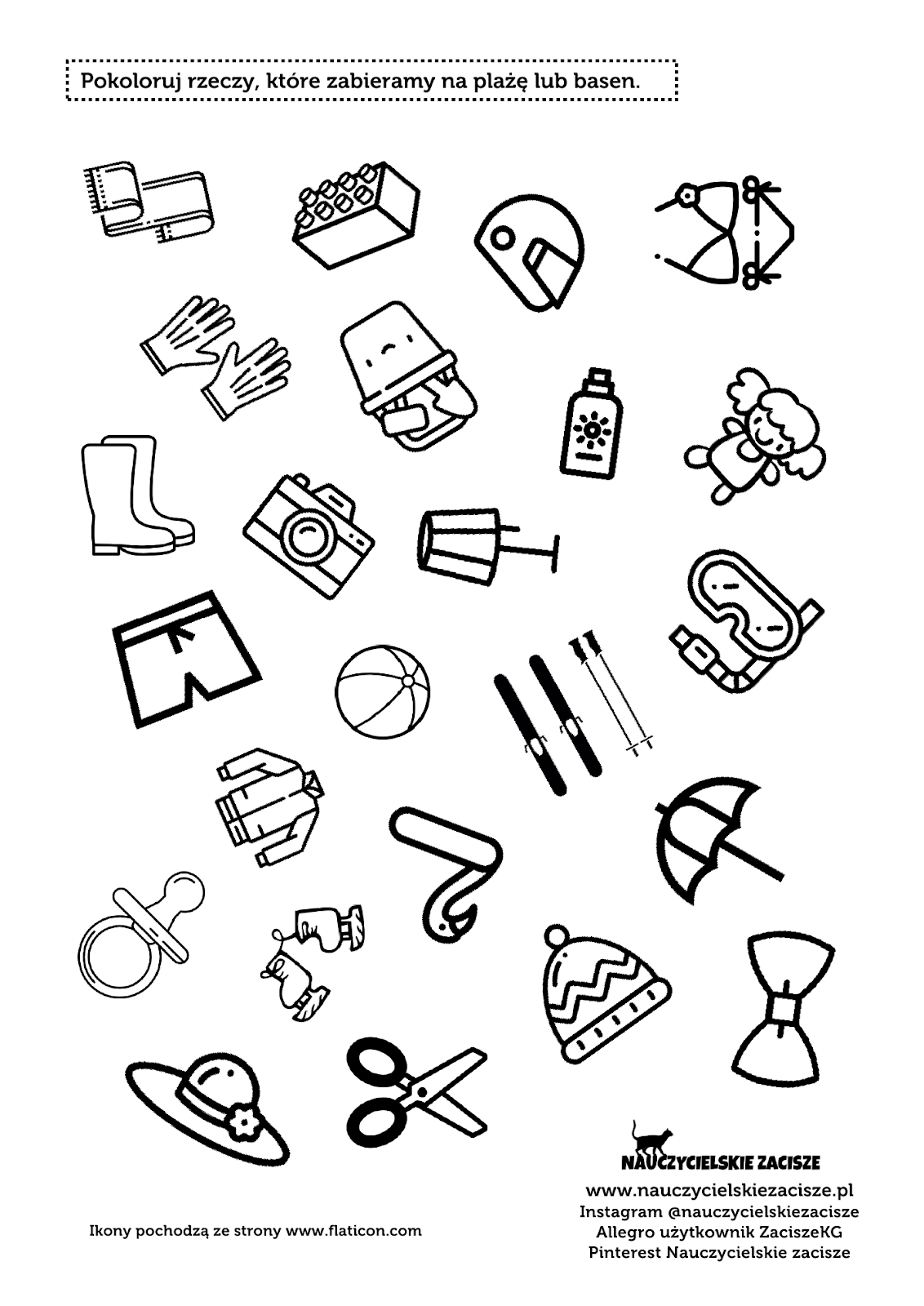 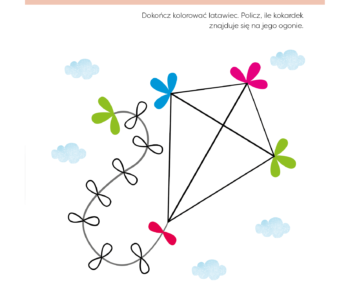 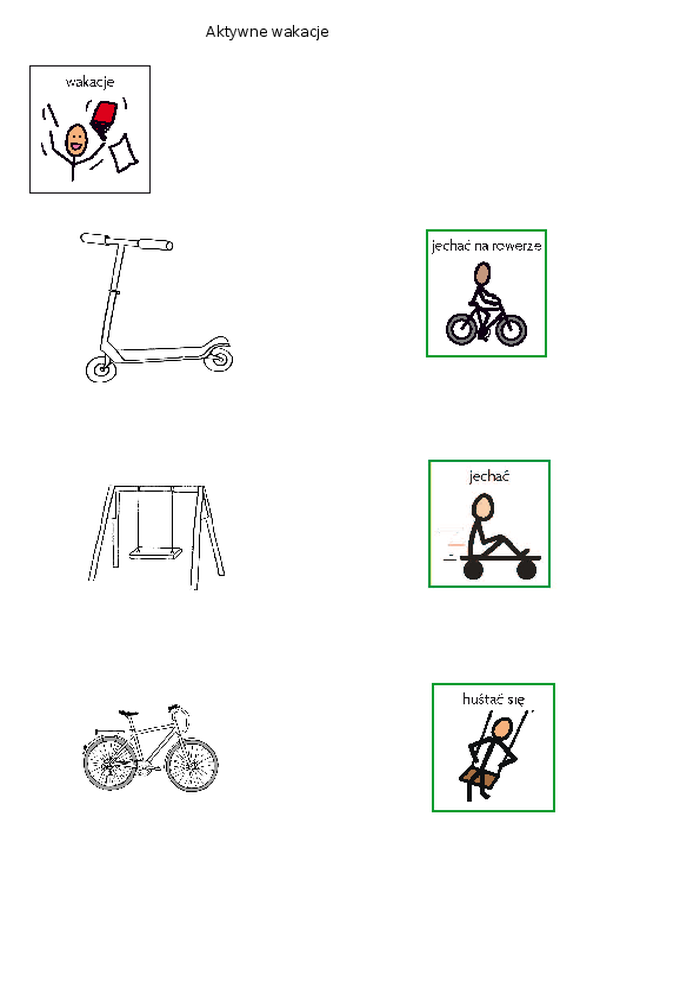 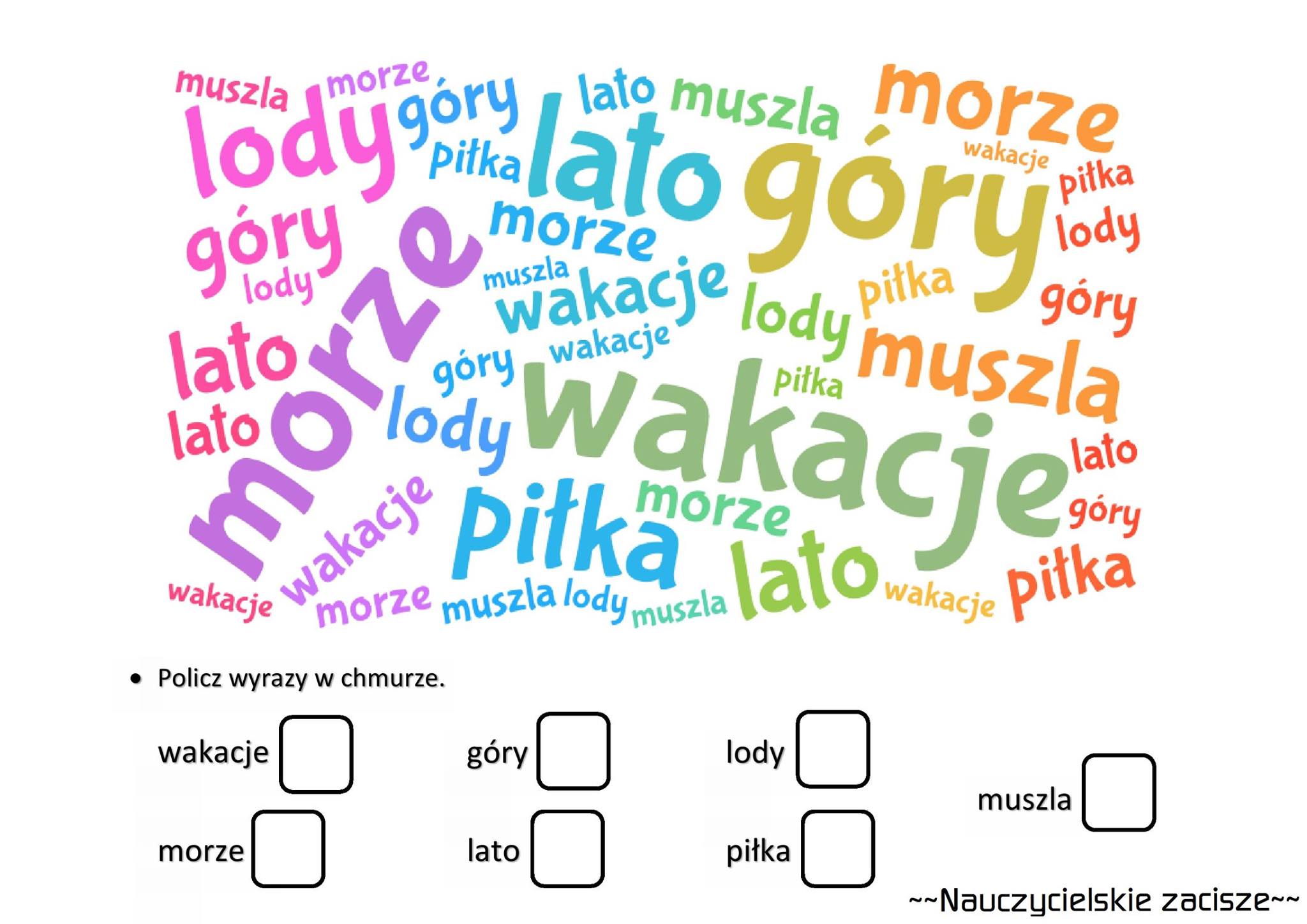 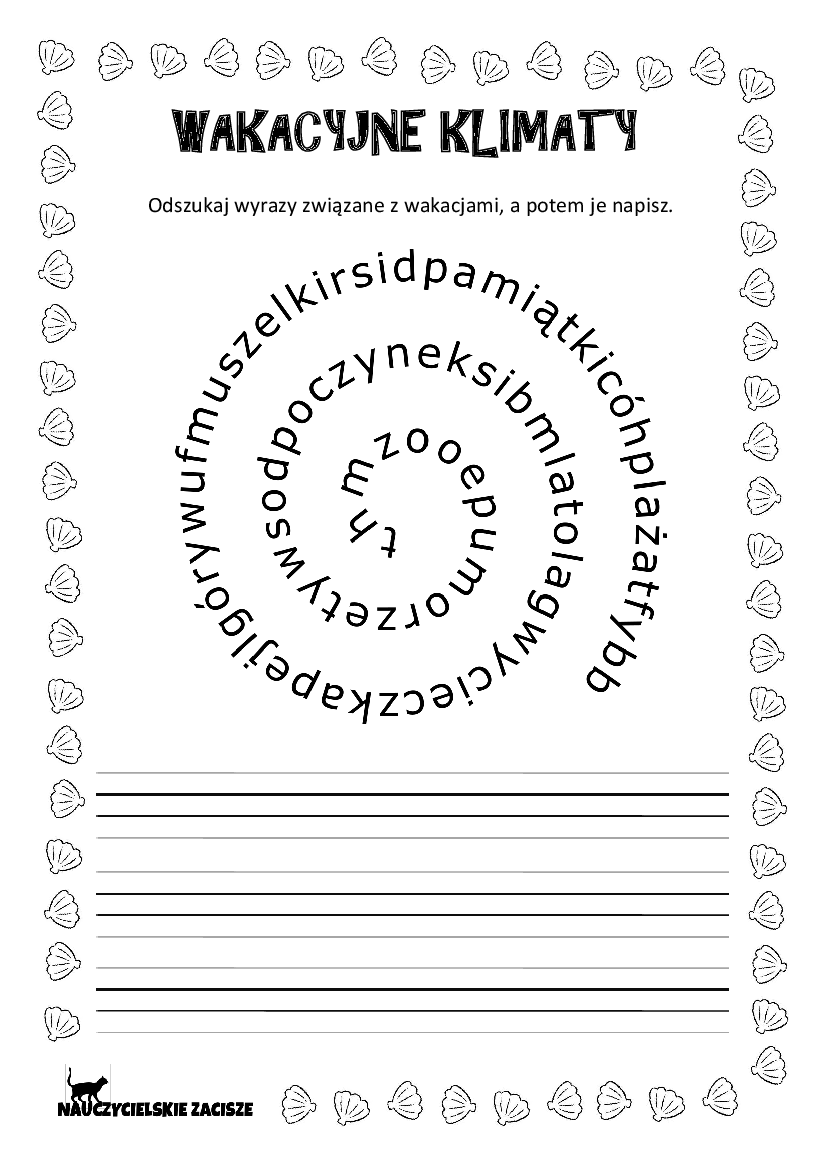 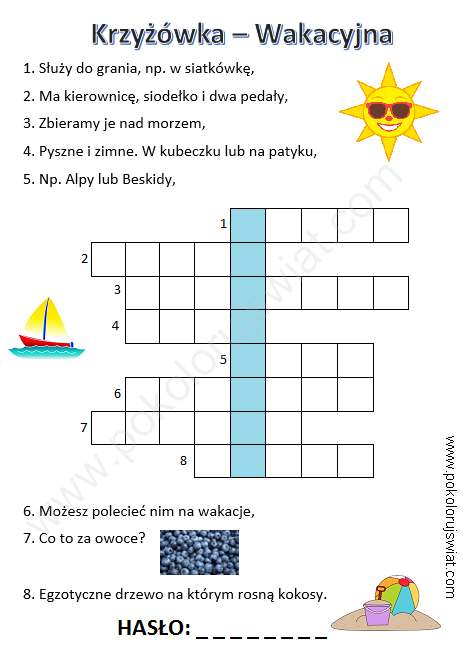 Wiosenny flakon - układanie bukietu z polnych kwiatów.